Дисциплина  «Теория информации».Задания.1-4. Почему сообщения, генерируемые источником, следует рассматривать как случайные величины или случайные функции? 3-8. Чему равно математическое ожидание постоянной величины? 3-18. Чему равна дисперсия биномиального распределения? 5-14. Как можно сделать вывод о стационарности случайного процесса, представленного спектром мощности, по виду этой функции? 6-4. Как зависит точность восстановления непрерывной функции от величины шага дискретизации? 9-54. Чем преобразования деформации объема сигнала отличаются от преобразований переноса объема сигнала? 11-8. Что называется дифференциальной энтропией непрерывного сообщения? 11-18. Как определяется избыточность непрерывного стационарного источника? ЗАДАНИЕ 12.    Закодировать двоичным кодом Хаффмена ансамбль {ai} (i=1,2,...,8) символов источника, если вероятности символов ai имеют значения, приведенные в таблице вариантов задания.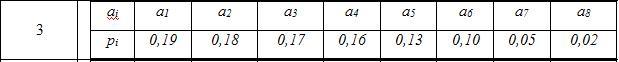 ЗАДАНИЕ 13. Какой объем алфавита может иметь дискретный источник, если его символы можно закодировать n-разрядным кодом с постоянным весом, равным t, если n равно 8 и t равно 5. Составить кодовые комбинации кода. Найти избыточность кода.ЗАДАНИЕ 14. Для систематического  кода (7,4), заданного образующей матрицей , приведенной в таблице вариантов к заданию 14:- привести другие возможные описания кода (систему проверочных уравнений, каноническую образующую матрицу, каноническую проверочную матрицу);- синтезировать функциональную схемы кодера, отобразив на ней кодирование любой информационной комбинации;- синтезировать функциональную схему синдромного декодера с исправлением одиночной ошибки, отобразив на ней декодирование закодированной комбинации с ошибкой в любом информационном разряде.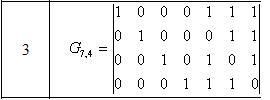 15-8. Как по заданному образующему полиному построить неканоническую образующую матрицу циклического (n,k)-кода?15-18. Какая система проверочных уравнений называется ортогональной?16-4. Что характеризует полная длина кодового ограничения сверточного кода?16-14. В чем состоит особенность дефинитного декодирования сверточных кодов?17-4. В чем состоит функция устройства перемежения?17-9. Как определяется коэффициент информационной эффективности системы передачи информации?